Уважаемая Нелли Владимировна!Администрация Яковлевского муниципального района, для подготовки к очередному заседанию Думы района в сентябре текущего года, предоставляет в Ваш адрес информацию по вопросу «Об итогах работы по переходу на новую систему обращения с ТКО в Яковлевском муниципальном районе и о работе в данном направлении в 2021, 2022 годах». По данному вопросу в качестве докладчика выступит начальник отдела жизнеобеспечения Администрации Яковлевского муниципального района – Подложнюк Егор Геннадьевич.Приложение: на 3 л., в 1экз.Глава района – глава Администрации Яковлевского муниципального района                                                Н.В. Вязовикисп. Подложнюк Е.Г.8(42371)97-5-45ПриложениеИНФОРМАЦИЯ«Об итогах работы по переходу на новую систему обращения с ТКО в Яковлевском муниципальном районе и о работе в данном направлении в 2021, 2022 годах»На сегодняшний день по вопросу перехода на новую систему обращения с ТКО подготовлена вся необходимая нормативно-правовая база в части создания мест накопления ТКО, порядка ведения реестра мест накопления ТКО и требования к их созданию и включению в реестр. Продолжается работа по определению мест размещения контейнерных площадок как для многоквартирных домов так и для жилфонда частного сектора. На сегодняшний день необходимо определить места для размещения контейнерных площадок по Варфоломеевскому и Новосысоевскому сельским поселениям. На период с 2020 по 2022 годы в бюджете Яковлевского муниципального района (муниципальная программа «Охрана окружающей среды Яковлевского муниципального района» на 2019 – 2025 годы») предусмотрены финансовые средства в размере 6 000,00 тыс. руб. на строительство контейнерных площадок как для собственников жилых помещений многоквартирных домов, так и для жителей частного сектора. Также муниципальной программой предусмотрено финансирование мероприятий по содержанию построенных муниципалитетом площадок (мест) накопления твердых коммунальных отходов на период с 2020 по 2025 годы в размере 2 750,00 тыс. руб.За 2020 год и первое полугодие 2021 года на мероприятия по строительству и содержанию мест накопления ТКО было израсходовано 1 571 429, 32 руб., без учета затрат на межевание земельных участков и проведения кадастровых работ.За 2019-2021 годы администрацией Яковлевского муниципального района обустроено 26 контейнерные площадки на общую сумму 1 905 862,23 руб. Поставлено на кадастровый учет 51 земельный участок под размещение контейнерных площадок.Все обустроенные площадки своевременно внесены в реестр. Работа по организации мест накопления ТКО будет продолжена в 2022 и последующие годы.В настоящее время в реестре мест (площадок) накопления ТКО на территории Яковлевского муниципального района числится 35 контейнерных площадок, из них 26 муниципальных. Все обустроенные площадки своевременно внесены в реестр. Работа по организации мест накопления ТКО будет продолжена в 2021 и последующие годы.На мероприятие по содержанию площадок (мест) накопления твердых коммунальных отходов в муниципальной программе запланировано 250 000,00 руб. за счет средств местного бюджета. С ООО «Водоканал-Сервис» был заключен годовой договор на ежемесячное содержание мест накопления ТКО (площадок) в с. Яковлевка.  По содержанию площадок ТКО в других населенных пунктах подрядчик в настоящее время не определен.В целях организации сбора ТКО от населения частного сектора с. Новосысоевка, ст. Варфоломеевка и с. Яковлевка, по предварительной договоренности с регоператором Администрацией Яковлевского муниципального района 11.08.2021 года были установлены контейнеры, ранее предоставленные КГУП «ПЭО», для пакетированного сбора с целью удобства выгрузки ТКО в спецтранспорт. В случае отсутствия жалоб и обращений от населения о местах расположения установленных контейнеров, в данных местах планируется проведение работ по межеванию земельных участков с дальнейшим обустройством стационарных контейнерных площадок соответствующих требованиям санитарного законодательства.Инвентарные номера контейнеров, адреса и географические координаты расположения контейнеров в адрес регионального оператора с просьбой организовать работу по своевременному вывозу ТКО с указанных контейнеров и довести график вывоза до Администрации Яковлевского муниципального района для информирования населения. Позже график вывоза отходов с указанных контейнеров был размещен на официальном аккаунте Администрации района в социальной сети Telegram. В настоящее время вывоз ТКО производится согласно представленному графику.До конца текущего года, в рамках возложенных на муниципалитет полномочий, будет утверждена программа экологического воспитания и формирования экологической культуры населения Яковлевского муниципального района в области обращения с твердыми коммунальными отходами на 2022 год.Через средства массовой информации (газета, официальные аккаунты соц.сетей) периодически публикуются материалы по вопросам обращения с ТКО. Так, за прошедший период 2021 года в районной газете «Сельский труженик» было опубликовано 5 статей по тематике обращения с твердыми коммунальными отходами. Большинство статей были взяты с сайта Правительства Приморского края. (полосы газеты «Сельский труженик» прилагаются).По вопросу внедрения раздельного сбора коммунальных отходов, согласно приказу министерства жилищно-коммунального хозяйства Приморского края от 01.04.2020 года № пр.19-87/7 «Об утверждении Плана мероприятий по введению раздельного сбора твердых коммунальных отходов» внедрение РСО на территории Приморского края планируется по дуальной системе сбора отходов, которая предполагает разделение мусора на два потока: 1 поток - так называемые «перерабатываемые» отходы, пригодные для дальнейшей утилизации, в том числе вторичной переработки, например: ПЭТ, металл, пластик, стекло, макулатура и т.п. Второй поток - «неперерабатываемые» отходы, состоящие из пищевых отходов и прочих ТКО.
Запуск перехода на дуальную систему РСО будет происходить в следующей очередности:1я очередь: города крупных агломераций с населением свыше 200 тыс. человек: г.Владивосток (605 тыс.чел.).2я очередь: города с населением от 100 до 200 тыс. человек: г. Уссурийск (173тыс. чел.), г. Находка (147 тыс. чел.), г. Артем (106 тыс. чел.).3я очередь (2023-2024 годы): города с населением менее 100 тыс. человек, г. Арсеньев (52 тыс.чел.), г. Спасск-Дальний (40 тыс. чел), г. Большой Камень (37 тыс. чел.), г. Партизанск (36 тыс.чел.), г. Лесозаводск (35 тыс.чел.), г. Дальнегорск (34 тыс. чел.), г. Дальнереченск (25 тыс.чел.), г. Фокино (23 тыс.чел.) и другие населенные пункты.
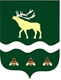 